Эндопротезирование тазобедренного суставаЕсли постоянная боль в тазобедренном суставе мешает выполнять самые простые повседневные движения, нарушает ритм нормальной жизни, Вам необходимо обратиться за консультацией к специалисту ортопеду-травматологу. Вас обследуют, выполнят рентгенографию больного сустава и определят характер имеющейся у Вас патологии.Строение тазобедренного суставаТазобедренный сустав – самый большой и очень сильно нагруженный сустав. Он представляет собой классический шарнир: состоит из шаровидной головки бедренной кости, вложенной в вогнутую округлую вертлужную впадину в кости таза. И головка бедренной кости и вертлужная впадина покрыты упругим и прочным хрящом. В полости тазобедренного сустава находится скользкая синовиальная жидкость, обеспечивающая снижение трения, смягчение ударов и передачу некоторых питательных веществ. Головка бедренной кости снабжается кровью из сосудистого пучка, проходящего внутри тазобедренного сустава.Суставная головка прикреплена к бедренной кости через шейку бедра, которая занимает перпендикулярное положение к бедренной кости.Связки и мышцы фиксируют положение головки в вертлужной впадине, обеспечивая свободу движений.Основные причины болевого синдрома в тазобедренном суставеАртроз тазобедренного сустава (коксартроз) – заболевание начинается с перегрузки и ухудшения питания сустава, либо с его воспаления. В результате в тазобедренном суставе уменьшается объем жидкости, хрящ становится истонченным и надрывается, отсюда боли и ограничение подвижности в суставе.Дисплазия тазобедренных суставов – это врожденное недоразвитие вертлужных впадин. Дисплазия часто является причиной вывихов и артроза, даже у пациентов в солидном возрасте.Воспаление тазобедренного сустава (коксит, артрит) встречается при артрозе, перегрузке сустава и при таких серьезных ревматических болезнях, как болезнь Бехтерева, подагра, суставной псориаз, реактивный артрит, системная красная волчанка.Асептический некроз головки бедренной кости встречается при закупорке или сдавливании сосудистого пучка, снабжающего головку бедра кровью. В результате обескровливания головка бедренной кости погибает и разрушается, что приводит к боли и обездвиживанию.Перелом шейки бедра часто встречается при остеопорозе (потеря кальция костями). Шейка бедра – самый тонкий и наименее прочный отрезок бедренной кости. Характеризуется резкой болью, невозможностью совершать какие-либо движения в суставе. Состоявшийся перелом подлежит хирургическому лечению.Эндопротезирование суставаЦелью эндопротезирования тазобедренного сустава является уменьшение болевого синдрома и восстановление функции сустава. Замена сустава – эффективный, а порой и единственный способ восстановления функции сустава, позволяющий значительно улучшить качество жизни человека.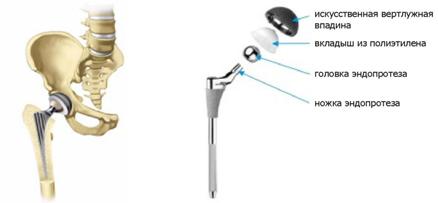 Во время операции пораженные компоненты сустава заменяются на эндопротез, повторяющий анатомическую форму здорового сустава и позволяющий выполнять необходимый объем движений. Для изготовления современных эндопротезов используется керамика, металл и полимеры, которые обладают высокой прочностью и хорошей приживаемостью в организме человека. Поэтому срок их службы составляет в среднем 15-20 лет. При износе эндопротеза его заменяют новым.Протезы тазобедренного сустава различают по типу фиксации:- эндопротезы цементной фиксации;- эндопротезы бесцементной фиксации.Подготовка к операцииПосле того, как принято решение об операции, Вам назначат день госпитализации.Перед операцией Вам необходимо:· Пройти полное клинико-лабораторное обследование (сдача анализов, консультации специалистов).· Сопутствующие хронические заболевания довести до стадии ремиссии (компенсации).· Санировать очаги хронических заболеваний: инфекции мочевых и дыхательных путей. Не должно быть повреждений кожи (ссадины, язвы, трещины), при необходимости обратиться к специалисту.· Проверить состояние зубов, при необходимости провести лечение. При удалении зуба необходимо выждать две недели на заживление раны.· Проверить свой вес и ИМТ (индекс массы тела), который рассчитывается по формуле: масса (кг)/рост2(м2). ИМТ не должен превышать 35-40. В том случае, если у Вас излишний вес, Вам могут порекомендовать снизить его перед операцией. Пожалуйста, отнеситесь к этому совету очень серьезно, т.к. уменьшение веса существенно снижает риск развития послеоперационных осложнений и значительно улучшает конечный результат и продлевает срок работы установленного Вам искусственного сустава.В больницу с собой необходимо взять:Туалетные принадлежности (зубная щетка и т.д.)Вашу трость и костылиОбувь (уличную и домашнюю). Она должна быть устойчивой, с каблуком не выше 3 сантиметров. Обратите внимание, чтобы обувь имела нескользкую подошву. Тапочки не должны иметь излишних украшений, шерстяных, меховых или пуховых элементов декора. Обувь должна легко обуваться и сниматься.Легкий, не слишком длинный банный халатСотовый телефон и зарядное устройствоОчки вместо контактных линз - они не требуют ухода и их труднее потерятьЕсли у вас есть зубные протезы/слуховой аппарат, возьмите их с контейнером для храненияСписок Ваших лекарств, включая те, которые Вы недавно перестали применять по рекомендации хирурга. Если вы принимаете какие-либо индивидуально подобранные лекарства по поводу другого заболевания, возьмите их с собойОперацияНакануне операции после 18.00 нельзя ничего есть, а после полуночи нельзя ничего есть и пить.Утром перед операцией нужно убрать вставные зубы, заколки и шпильки из волос; снять контактные линзы, очки, часы, кольца, серьги, цепочки и другие драгоценности; смыть лак с ногтей.Перед операцией проводится катетеризация вены. Операция обычно проходит под общим обезболиванием или регионарной спинномозговой анестезией. В последнем случае делается укол в поясничной области, после которого ноги ничего не чувствуют в течение нескольких часов. После выполнения анестезии устанавливается мочевой катетер. Во время операции Вы будете в сознании, но при желании сможете поспать. Длительность операции в среднем 1,5 – 2 часа.При необходимости в конце операции хирурги "дренируют" сустав – вводят в него 1-2 тонкие пластиковые трубочки (дренаж) для того, чтобы послеоперационная кровь не скапливалась в нем. Кровь, вытекающая по дренажам, соберется в специальных пластиковых емкостях, которые будут меняться сестрами, пока дренажи не удалят. На рану накладываются швы.После окончания вмешательства, прежде чем попасть в свою палату, Вы некоторое время проведете в отделении анестезиологии-реанимации. В одной из вен на руке у Вас будет установлен внутривенный катетер.Вы должны знать, что в первое время после операции Вы столкнетесь с болью, но Вам будут делать уколы, которые помогут справиться с ней. Если Вам проводили операцию под спинномозговой анестезией, сразу после вмешательства Вы не сможете двигать ногами и не будете их чувствовать. Однако чувствительность и движения в течение 2-4 часов после операции постепенно восстановятся.Восстановительный периодЛечение, которое Вы получите в условиях отделения, будет зависит от типа протеза, который был Вам установлен и от назначений лечащего врача.Первые дни после операции самые ответственные. Ваш организм ослаблен операцией, Вы еще не полностью восстановились после наркоза, но уже в первые часы после пробуждения постарайтесь чаще вспоминать об оперированной ноге, следить за ее положением. Как правило, сразу после операции оперированная нога укладывается в отведенном положении. Между ног пациента помещается специальный валик, обеспечивающий их умеренное разведение. Активный режим в постели разрешается уже на первые сутки после операции.  Первая перевязка проводится на следующий день после операции, в последующем по показаниям, но не реже 1 раза в 2-3 дня до полного заживления. Через 12-14 дней после операции швы удаляют. Иногда рану ушивают рассасывающимися нитями, которые удалять не нужно.В первые 2 дня после операции назначается щадящая диета, состоящая из каши на воде, киселя и кисломолочных продуктов. Пищу отваривают в воде или на пару, дают в полужидком или пюреобразном виде, с ограничением рафинированных сахаров и соли. Из рациона исключаются продукты, способствующие вздутию кишечника и процессам брожения. Далее назначается один из вариантов стандартных диет, в зависимости от наличия сопутствующих заболеваний.Каждая операция влечет за собой риск развития тромбоза в венах ног. Вам будет проведена профилактика этого осложнения путем эластичного бинтования нижних конечностей, и назначением специального препарата.Вам необходимо запомнить, что:спать в первые дни после операции необходимо только на спине;при повороте на здоровый бок в постели необходимо использовать валик между ног, зажав его коленными и голеностопными суставами, предварительно согнув ноги в коленях;первые дни следует избегать большой амплитуды движений в оперированном суставе, особенно сильного сгибания в коленном и тазобедренном суставах (больше 90 градусов), резких поворотов ноги, вращения в тазобедренном суставе.